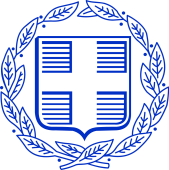 	ΕΛΛΗΝΙΚΗ   ΔΗΜΟΚΡΑΤΙΑ               ΥΠΟΥΡΓΕΙΟ  ΠΑΙΔΕΙΑΣ  ΚΑΙ ΘΡΗΣΚΕΥΜΑΤΩΝ
ΠΕΡΙΦ/ΚΗ Δ/ΝΣΗ Π/ΘΜΙΑΣ & Δ/ΘΜΙΑΣ ΕΚΠ/ΣΗΣ ΚΡΗΤΗΣ		       
 Δ/ΝΣΗ    ΔΕΥΤ/ΘΜΙΑΣ   ΕΚΠ/ΣΗΣ    Ν. ΗΡΑΚΛΕΙΟΥ                                     
          13ο  ΓΥΜΝΑΣΙΟ  ΗΡΑΚΛΕΙΟΥ         
								Ηράκλειο,  31/10/2022								Αρ.πρ.	600                                                                                                                    ΕΠΑΝΑΠΡΟΚΗΡΥΞΗΤαχ. Δ/νση      :   Αντ. Βορεάδη 36				Ταχ. Κωδ.       :    714 09Πληροφορίες   : Άννα Κλεινάκη			ΠΡΟΣ: ΤΑΞΙΔΙΩΤΙΚΑ ΓΡΑΦΕΙΑ Τηλέφωνο       :   2810 - 234 – 488                          (Δια της  Δ.Δ.Ε. Ν. Ηρακλείου)                                   2810 - 326 – 908                                                       E-mail   : mail@13gym-irakl.ira.sch.gr		           ΘΕΜΑ: Πρόσκληση Εκδήλωσης Ενδιαφέροντος για τη διοργάνωση  εκπαιδευτικής εκδρομής  μαθητών και εκπαιδευτικών στη Φλωρεντία.Η Διευθύντρια του 13ου Γυμνασίου Ηρακλείου, σύμφωνα σύμφωνα με τη με   αρ. 20883//ΓΔ4/13-2-2020(ΦΕΚ 456,τευχ.Β΄) ΥΑ και τη με αρ. Δ1α/ΓΠ.Οικ.13654/4-3-2022 (ΦΕΚ 1011, τευχ.Β΄) ΚΥΑ , επαναπροκηρύσσει την εκδήλωση ενδιαφέροντος για τη διοργάνωση εκπαιδευτικής εκδρομής των μαθητών και συνοδών εκπαιδευτικών στη Φλωρεντία.Χρονικό διάστημα πραγματοποίησης της εκδρομήςΗ εκδρομή πρόκειται να πραγματοποιηθεί το διάστημα από την Πέμπτη 18/3/2023 έως την Τετάρτη 22/3/2023 (περιλαμβάνονται ένα Σαββατοκύριακο και τρεις  εργάσιμες ημέρες).              ΣυμμετέχοντεςΠροβλέπεται να συμμετάσχουν  20 μαθητές και  2 συνοδοί καθηγητές.             Τρόπος μετακίνησης Αναχώρηση από το Ηράκλειο Σάββατο πρωί αεροπορικώς με πρωινή πτήση  απευθείας για Φλωρεντία  και επιστροφή οδικώς ως εξής: Φλωρεντία-Σιένα- Ρώμη και αναχώρηση από Ρώμη, αεροπορικώς, Τετάρτη, 22/3/2023, με βραδινή πτήση απευθείας για Ηράκλειο. Αν δεν είναι εφικτό να πραγματοποιηθούν απευθείας πτήσεις, η μετακίνηση να γίνει μέσω Αθηνών. Σε κάθε περίπτωση οι πτήσεις να πραγματοποιηθούν με αξιόπιστη αεροπορική εταιρεία.ΠpοϋποθέσειςΟι διανυκτερεύσεις να είναι τρεις (3), 18,19,20/3/2023 στη Φλωρεντία και μία (1) στη Ρώμη 21/3/2023, με πρωινό, σε ξενοδοχεία 3 ή 4 αστέρων, με πρωινό, μέσα στην πόλη ή  πολύ κοντά σε αυτήν, σε ασφαλή περιοχή, σε δωμάτια τρίκλινα ή τετράκλινα (χωρίς προσθήκη μεταλλικών κλινών ή ράντσων) για τους μαθητές και μονόκλινα για τους συνοδούς καθηγητές. Στην προσφορά σας να αναφέρετε ρητά την κατηγορία και το όνομα του καταλύματος. Τα δωμάτια των μαθητών και των καθηγητών να είναι στους ίδιους ορόφους και να υπάρχει ασφάλεια (security) για το βράδυ.Τουριστικό λεωφορείο, με Έλληνα οδηγό, έμπειρο και ευγενικό, το οποίο θα είναι διαθέσιμο  σε όλη τη διάρκεια της εκδρομής, από το αεροδρόμιο της Φλωρεντίας έως και το αεροδρόμιο της Ρώμης,  και για κάθε δραστηριότητα τους (μετακινήσεις, ξεναγήσεις, βραδινές εξόδους κλπ). Το λεωφορείο πρέπει να διαθέτει όλες τις προβλεπόμενες από την κείμενη νομοθεσία προδιαγραφές (να έχει ελεγχθεί από το ΚΤΕΟ, να είναι εφοδιασμένο με τα απαιτούμενα έγγραφα καταλληλότητας οχήματος, την επαγγελματική άδεια οδήγησης, ελαστικά σε καλή κατάσταση, πλήρως κλιματιζόμενο κ.λ.π.), καθώς και να πληροί όλες τις προϋποθέσεις  ασφάλειας για τη μετακίνηση μαθητών (ζώνες ασφαλείας, κ.λ.π.).Υποχρεωτική Ασφάλιση Ευθύνης Διοργανωτή, όπως ορίζει η κείμενη νομοθεσία, καθώς και πρόσθετη ασφάλιση για περίπτωση ατυχήματος ή ασθένειας μαθητή ή συνοδού καθηγητή και μεταφορά του πίσω στο Ηράκλειο, εάν παραστεί ανάγκη ή  επαναπατρισμού σωρού εξαιτίας θανάτου.Πρόβλεψη διαχείρισης της περίπτωσης μη πραγματοποίησης της εκδρομής, λόγω ανωτέρας βίας (καιρικές συνθήκες κλπ). Επιστροφή του ποσού συμμετοχής στην εκδρομή σε μαθητή που, για λόγους ανωτέρας βίας ή ασθένειας, ματαιωθεί η συμμετοχή του στην εκδρομή.Αποστολή επιβεβαίωσης κρατήσεων των δωματίων και των αεροπορικών εισιτηρίων. Άδεια λειτουργίας του πρακτορείου (ειδικό σήμα λειτουργίας Ε.Ο.Τ.).Την αποδοχή από το πρακτορείο ποινικής ρήτρας σε περίπτωση αθέτησης των όρων του συμβολαίου από τη μεριά του (εγγυητική επιστολή με ποσό που θα καθορίσει το σχολείο). Για τις παραπάνω υπηρεσίες ζητείται :Η τελική συνολική τιμή, με ΦΠΑ, της εκδρομής.Η τελική συνολική τιμή ανά συμμετέχοντα μαθητή.Παροχή απόδειξης σε κάθε μαθητή χωριστά με την εξόφληση της εκδρομής.Τιμή ξεχωριστά σε περίπτωση που επιλεγεί δίκλινο για τους συνοδούς.. 	Επιπλέον, στο φάκελο της προσφοράς θα υπάρχει απαραιτήτως CD ή άλλο μέσο (π.χ. στικάκι), με την προσφορά σε ηλεκτρονική μορφή (doc ή pdf), ώστε να είναι εύκολη η ανάρτησή τους στο διαδίκτυο. Δε θα γίνουν δεκτές προσφορές σε ηλεκτρονική μορφή, οι οποίες ανοίγουν με χρήση κωδικού.Τα ενδιαφερόμενα πρακτορεία καλούνται να υποβάλουν στο γραφείο της Διεύθυνσης του 13ου Γυμνασίου Ηρακλείου αποκλειστικά σφραγισμένες προσφορές, το αργότερο μέχρι την Τρίτη 1/11/2022 και ώρα 12:30μ.μ. Η αποσφράγιση των προσφορών θα γίνει από την αρμόδια επιτροπή την ίδια μέρα  και ώρα 12:30μ.μ. στο γραφείο της Διευθύντριας του 13ου Γυμνασίου Ηρακλείου και θα επιλεγεί αυτή που θα είναι σύμφωνη με τις παραπάνω  προϋποθέσεις της πρόσκλησης εκδήλωσης ενδιαφέροντος και που θα κριθεί η πλέον συμφέρουσα οικονομικά.Η  Διευθύντρια              Άννα Κλεινάκη